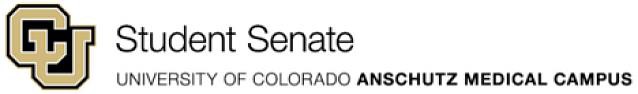 General Senate Meeting AgendaMonday, November 21, 2022CU Anschutz – Education 2 – North 11075:00 pm – 7:00 pmScribe: LibbyOpening (5:00)Call to OrderWelcomeAttendanceApproval of Minutes- Jeffrey O.AnnouncementsFinalized Retreat – Gretta H.ReportsPresident – Nick D.Vice-President – Gamlet O.Vice-President of Finance – Gamlet O.Vice-President of JEDI – Kevin P.Vice-President of Communicaton – Jeffrey O.Woodgrain Prices Committee – Grace K.Constitution Commitee – Dorah L.New BusinessSpring Budget – Gamlet O.ReviewVoteConstitution – Nick D.ReviewVoteStudent Census Question PollSenatorsStudent CouncilSenator MeetingPresident and Vice-PresidentClosingFinal RemarksInspirationMeeting Adjourned (6:30)Committee Meetings (6:30-7:00)